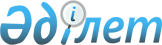 Абай ауданының мәслихатының 2014 жылғы 12 маусымдағы 30 сессиясының № 30/310 "Абай ауданының Әлеуметтік көмек көрсетудің, оның мөлшерлерін белгілеудің және мұқтаж азаматтардың жекелеген санаттарының тізбесін айқындаудың қағидаларын бекіту туралы" шешіміне өзгеріс енгізу туралы
					
			Күшін жойған
			
			
		
					Қарағанды облысы Абай аудандық мәслихатының 2016 жылғы 14 наурыздағы 54 сессиясының № 54/590 шешімі. Қарағанды облысының Әділет департаментінде 2016 жылғы 5 сәуірде № 3742 болып тіркелді. Күші жойылды - Қарағанды облысы Абай аудандық мәслихатының 2023 жылғы 26 желтоқсандағы № 15/147 шешімімен
      Ескерту. Күші жойылды - Қарағанды облысы Абай аудандық мәслихатының 26.12.2023 № 15/147 (оның алғашқы ресми жарияланған күнінен кейін күнтізбелік он күн өткен соң қолданысқа енгізіледі) шешімімен.
      Қазақстан Республикасының 2001 жылғы 23 қаңтардағы "Қазақстан Республикасындағы жергiлiктi мемлекеттiк басқару және өзiн-өзi басқару туралы" Заңына, Қазақстан Республикасы Үкіметінің 2013 жылғы 21 мамырдағы № 504 "Әлеуметтік көмек көрсетудің, оның мөлшерлерін белгілеудің және мұқтаж азаматтардың жекелеген санаттарының тізбесін айқындаудың үлгілік қағидаларын бекіту туралы" қаулысына және 2016 жылғы 29 қаңтардағы № 39 "Азаматтарға арналған үкімет" мемлекеттік корпорациясы" коммерциялық емес акционерлік қоғамын құру туралы" қаулысына сәйкес, Абай аудандық мәслихаты ШЕШІМ ЕТТІ:
       1. Абай ауданының мәслихатының 2014 жылғы 12 маусымдағы 30 сессиясының № 30/310 "Абай ауданының Әлеуметтік көмек көрсетудің, оның мөлшерлерін белгілеудің және мұқтаж азаматтардың жекелеген санаттарының тізбесін айқындаудың қағидаларын бекіту туралы" шешіміне (нормативтік құқықтық актілерді мемлекеттік тіркеу Тізілімінде № 2670 болып тіркелген, 2014 жылғы 12 шілдедегі № 27 (4030) "Абай-Ақиқат" аудандық газетінде, 2014 жылғы 17 шілдедегі "Әділет" ақпараттық-құқықтық жүйесінде жарияланған) келесі өзгеріс енгізілсін: 
       1) көрсетілген шешіммен бекітілген Абай ауданының Әлеуметтік көмек көрсетудің, оның мөлшерлерін белгілеудің және мұқтаж азаматтардың жекелеген санаттарының тізбесін айқындаудың қағидаларының 2 тармағының 9 тармақшасы жаңа редакцияда мазмұндалсын:
       "9) өкілетті ұйым - "Азаматтарға арналған үкімет" мемлекеттік корпорациясы" коммерциялық емес акционерлік қоғамы;".
       2. Осы шешім оның алғаш ресми жарияланған күнінен бастап күнтізбелік он күн өткен соң қолданысқа енгізіледі.
      КЕЛІСІЛДІ:
       2016 жылғы 14 наурыз
					© 2012. Қазақстан Республикасы Әділет министрлігінің «Қазақстан Республикасының Заңнама және құқықтық ақпарат институты» ШЖҚ РМК
				
      Сессия төрағасы 

Р. Мұсағалиев

      Абай аудандықмәслихатының хатшысы 

 Б. Цай

      "Абай ауданының жұмыспенқамту және әлеуметтікбағдарламалар бөлімі" мемлекеттікмекемесінің басшысы 

З. Шакентаев
